Le pluriel (plural)IntroductionThe plural in French is mostly formed by adding an s.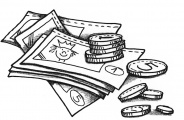 les billetsles piècesl'argent (no plural)Regular PluralMost plural nouns end with an s that is only written and not pronounced aloud.Example:le billet – les billetsPlural ending in xSome nouns form their plural with an x. This includes:nouns that end in eau or au
Example:un château – des châteauxnouns that end in al (note: the ending al becomes aux in the plural). Exceptions include: le bal, le cal, le carnaval, le chacal, le festival, le régal.Example:un journal – des journauxun festival – des festivalsthese nouns that end in ail (note: the ending ail becomes aux in the plural): le bail, le corail, l’émail, le soupirail, le travail, le ventail, le vitrail.
Example:un vitrail – des vitrauxbut:un rail – des railsnouns that end in eu. Exceptions: pneu and bleu.
Example:un cheveu – des cheveuxbut:un pneu – des pneusthese nouns that end in ou (genou, caillou, hibou, bijou, chou, pou, joujou)Example:le genou – des genouxExceptionsNouns whose singular ends in s, x or z receive no additional ending in the plural.Examples:un pays – des paysune noix – des noixun nez – des nezFor some plural forms, the word root changes.Example:un oeil – des yeux